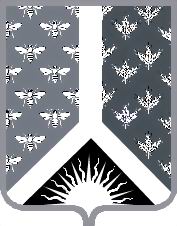 СОВЕТ НАРОДНЫХ ДЕПУТАТОВ НОВОКУЗНЕЦКОГО МУНИЦИПАЛЬНОГО РАЙОНАР Е Ш Е Н И Еот 30 октября 2018 г. № 5-МНПАО передаче имущества из муниципальной собственности муниципального образования «Новокузнецкий муниципальный район» в государственную собственность Кемеровской областиПринято Советом народных депутатовНовокузнецкого муниципального района30 октября 2018 г.1. Передать безвозмездно из муниципальной собственности муниципального образования «Новокузнецкий муниципальный район» в государственную собственность Кемеровской области следующее имущество:2. Настоящее Решение вступает в силу со дня, следующего за днем его официального опубликования.Председатель Совета народных депутатов Новокузнецкого муниципального района                                                                           Е. В. Зеленская Глава Новокузнецкого муниципального района                                                                           А. В. Шарнин№ п\пНаимено-вание основных средств Номер в реестреСерий-ный номер прибораПервона-чальная стоимость (руб.)Балансовая (восстано-вительная) стоимость (руб.)Аморти-зация (износ) (руб.)Остаточ-ная стои-мость  на 01.09.2018 (руб.)1Комплекс автовидео-фиксации нарушений ПДД РФ Арена-1528631203076535000,0535000,0520733,1914266,81ИТОГО:ИТОГО:ИТОГО:ИТОГО:535000,0535000,0520733,1914266,81